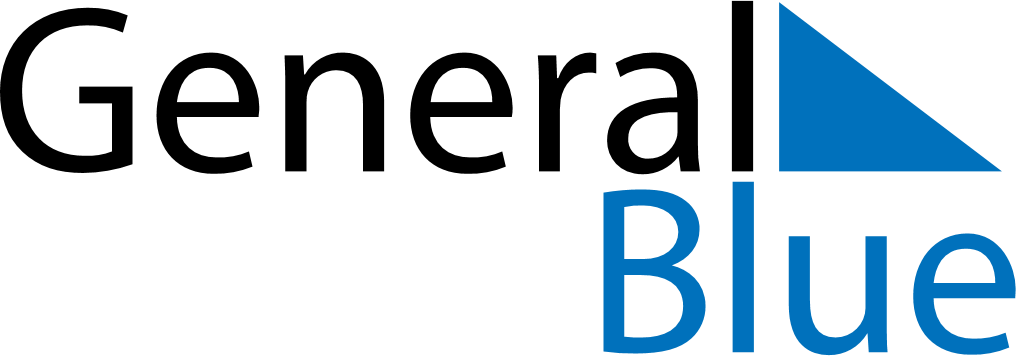 June 2027June 2027June 2027June 2027PhilippinesPhilippinesPhilippinesMondayTuesdayWednesdayThursdayFridaySaturdaySaturdaySunday1234556Islamic New Year7891011121213Independence DayIndependence Day1415161718191920José Rizal’s birthdayJosé Rizal’s birthday2122232425262627282930